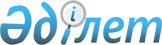 О проведении зачета по бюджетным долгамПостановление Правительства Республики Казахстан от 31 декабря 1996 г. N 1756



          В целях сокращения взаимной бюджетной задолженности
Правительство Республики Казахстан постановляет:




          Министерству финансов совместно с Государственным налоговым
комитетом Республики Казахстан произвести зачет задолженности в
республиканский бюджет по налогу на добавленную стоимость
акционерного общества "Машиностроительный завод" в сумме 14
(четырнадцать) млн. тенге и акционерного общества "Производственное
объединение завод им. Кирова" в сумме 3 (три) млн. тенге, по
подоходному налогу с юридических лиц - акционерного общества
"Серебрянский завод неорганических производств" в сумме 8,4 млн.
(восемь миллионов четыреста тысяч) тенге.




     Указанные суммы зачесть в счет задолженности республиканского
бюджета по финансированию расходов на конверсию названных
акционерных обществ, с отражением в доходной и расходной частях
республиканского бюджета на 1996 год.

     Первый заместитель
      Премьер-Министра
    Республики Казахстан

      
      


					© 2012. РГП на ПХВ «Институт законодательства и правовой информации Республики Казахстан» Министерства юстиции Республики Казахстан
				